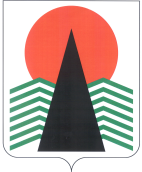 Муниципальное образованиеСельское поселение СентябрьскийНефтеюганский районХанты-Мансийский автономный округ – ЮграАДМИНИСТРАЦИЯ СЕЛЬСКОГО ПОСЕЛЕНИЯ СЕНТЯБРЬСКИЙ ПОСТАНОВЛЕНИЕп. СентябрьскийОб утверждении порядка проведения проверок деятельностиуправляющих организаций, осуществляющих управлениемногоквартирными домами на территории муниципальногообразования сельское поселение СентябрьскийВ соответствии с Федеральным законом от 06 октября 2003 года № 131-ФЗ «Об общих принципах организации местного самоуправления в Российской Федерации", статьей 165 Жилищного кодекса Российской Федерации, Уставом муниципального образования сельское поселение Сентябрьский, в целях создания условий для управления многоквартирными домами, расположенными на территории муниципального образования сельское поселение Сентябрьский, п о с т а н о в л я ю:1. Утвердить Порядок проведения проверок деятельности управляющих организаций, осуществляющих управление многоквартирными домами на территории муниципального образования  сельское поселение Сентябрьский, согласно приложению к настоящему постановлению.2. Настоящее постановление подлежит официальному опубликованию (обнародованию) в бюллетене «Сентябрьский вестник» и вступает в силу после официального опубликования.3. Контроль за выполнением постановления возложить на заместителя главы поселения.Глава поселения								            А.В. СветлаковПриложениек постановлению администрациисельского поселения Сентябрьскийот 17.05.2021 № 62-паПОРЯДОКПРОВЕДЕНИЯ ПРОВЕРОК ДЕЯТЕЛЬНОСТИ УПРАВЛЯЮЩИХ ОРГАНИЗАЦИЙ, ОСУЩЕСТВЛЯЮЩИХ УПРАВЛЕНИЕ МНОГОКВАРТИРНЫМИ ДОМАМИНА ТЕРРИТОРИИ МУНИЦИПАЛЬНОГО ОБРАЗОВАНИЯ СЕЛЬСКОЕ ПОСЕЛЕНИЕ СЕНТЯБРЬСКИЙ1. Общие положения1.1. Настоящий Порядок разработан в соответствии с частью 1.1 статьи 165 Жилищного кодекса Российской Федерации и определяет порядок проведения проверки деятельности управляющих организаций сельского поселения Сентябрьский.1.2. Порядок не распространяется на отношения по проведению муниципального жилищного контроля.1.3. Для целей настоящего Порядка применяются следующие понятия:а) Уполномоченным органом, осуществляющим проведение проверок деятельности управляющих организаций, осуществляющих управление многоквартирными домами на территории муниципального образования является МУ «Администрация сельского поселения Сентябрьский» (далее - Уполномоченный орган)б) заявители - собственники помещений в многоквартирном доме, председатель совета многоквартирного дома, органы управления товарищества собственников жилья либо органы управления жилищного кооператива или органы управления жилищно-строительного кооператива, или органы управления иного специализированного потребительского кооператива, указанные в части 8 статьи 20 Жилищного кодекса Российской Федерации общественные объединения, иные некоммерческие организации, либо их представители;в) субъект проверки - юридическое лицо независимо от организационно-правовой формы или индивидуальный предприниматель, осуществляющие деятельность по управлению многоквартирным домом (далее - управляющая организация);г) участники проверки - уполномоченный орган, субъект проверки, заявитель;д) предмет проверки - соблюдение управляющей организацией обязательств, предусмотренных частью 2 статьи 162 Жилищного кодекса Российской Федерации.1.4. Иные понятия, используемые в настоящем Порядке, применяются в тех же значениях, что и в нормативных правовых актах Российской Федерации, Ханты-Мансийского автономного округа – Югры и муниципальных правовых актах сельского поселения Сентябрьский.1.5. Непосредственное исполнение функции по организации созыва собрания собственников помещений в многоквартирном доме для решения вопросов о расторжении договора с управляющей организацией и о выборе новой управляющей организации или об изменении способа управления многоквартирным домом осуществляет Уполномоченный орган.1.6. Информация о порядке проведения проверок деятельности управляющих организаций предоставляется:а) посредством размещения информационных материалов на официальном сайте Администрации: https://sentyabrskiy.ru/;б) по справочному телефону 8(3463) 70-80-45 в часы работы уполномоченного органа;в) в форме ответов на обращения, направленные в письменной форме в адрес уполномоченного органа по адресу: 628330, ХМАО-Югра, Нефтеюганский район, с.п. Сентябрьский, д. 10, пом. 1;г) в форме ответов на обращения, направленные по адресу электронной почты Уполномоченного органа:  sentybrskyadm@mail.ru.1.7. График работы уполномоченного органа: пн. – чт.: 8:30 до 17:30, пт.: 8:30 до 12: 30.1.8. Срок исполнения функции по проведению проверки деятельности управляющей организации (с даты поступления обращения заявителя до даты составления акта проверки) 5 дней.1.9. Исполнение функции по проведению проверки деятельности управляющей организации, в том числе предоставление информации по вопросам ее исполнения, осуществляется на бесплатной основе.1.10. Обращения заявителя, направленные в письменной форме в адрес уполномоченного органа, оформляются по форме согласно приложению 1 к настоящему Порядку (рекомендуемая форма).Обращения и заявления, не позволяющие установить лицо, обратившееся в Уполномоченный орган, не могут служить основанием для проведения проверки.1.11. К обращению прикладываются либо предоставляются для визуального просмотра документ, подтверждающий правомочия лица на обращение о проведении проверки на основании части 1.1 статьи 165 Жилищного кодекса Российской Федерации, а также при наличии документы, подтверждающие факт невыполнения (ненадлежащего выполнения) Управляющей организацией своих обязательств.1.12. Проверки проводятся в рамках вопросов, поставленных в соответствующем обращении.1.13. Проведение проверки деятельности управляющей организации включает в себя проведение документарной и (или) выездной проверки деятельности субъекта проверки.1.14. При проведении проверки деятельности управляющей организации уполномоченный орган взаимодействуют с органом регионального жилищного надзора (Служба жилищного и строительного надзора Ханты-Мансийского автономного округа –  Югры (далее – Жилстройнадзор Югры), органами прокуратуры, иными правоохранительными органами, а также органами и организациями, имеющими сведения, необходимые для исполнения данной функции.1.15. Результатом проверки деятельности управляющей организации является установление факта выполнения (невыполнения) обязательств, в том числе сбор сведений о выявленных нарушениях, об их характере и о лицах, допустивших указанные нарушения.1.16. По результатам проверки деятельности управляющей организации должностным лицом Уполномоченного органа составляется акт проверки, а также подготавливается ответ заявителю на его обращение в порядке и в сроки, определенные Федеральным законом от 2 мая 2006 года № 59-ФЗ «О порядке рассмотрения обращений граждан Российской Федерации» (далее – Федеральный закон № 59-ФЗ).1.17. В случае невыполнения обязательств управляющей организацией Уполномоченный орган созывает собрание собственников помещений в многоквартирном доме для решения вопросов о расторжении договора с управляющей организацией и о выборе новой управляющей организации или об изменении способа управления многоквартирным домом.2. Порядок проведения проверок2.1. Проверка проводится в пятидневный срок с момента получения Уполномоченным органом соответствующего обращения собственников помещений в многоквартирном доме, председателя Совета многоквартирного дома, органов управления товарищества собственников жилья либо органов управления жилищного кооператива или органов управления иного специализированного потребительского кооператива и лиц, указанных в части 8 статьи 20 Жилищного кодекса Российской Федерации.2.2. Осуществление проверки деятельности управляющих организаций, осуществляющих управление многоквартирными домами на территории муниципального образования сельское поселение Сентябрьский, включает в себя следующие процедуры:1) принятие решения о проведении проверки;2) подготовка к проверке;3) проведение проверки;4) подготовка акта по результатам проверки;5) ознакомление с актом проверки субъекта проверки и заинтересованного лица, на основании обращения которого проводилась проверка;6) принятие предусмотренных законодательством Российской Федерации мер при выявлении нарушений в деятельности субъекта проверки.2.3. Проверка проводится на основании распоряжения руководителя Уполномоченного органа. Проверка может проводиться только должностным лицом или должностными лицами, которые указаны в распоряжение Уполномоченного органа.2.4. Основанием для подготовки распоряжения руководителя уполномоченного органа о проведении проверки является обращение заявителя.Обращения и заявления, направленные заявителем в форме электронных документов, могут служить основанием для проведения проверки только при условии, что они были направлены заявителем с использованием средств информационно-коммуникационных технологий, предусматривающих обязательную авторизацию заявителя в единой системе идентификации и аутентификации. 2.5. Должностное лицо в день поступления в уполномоченный орган обращения заявителя:1) обеспечивает регистрацию обращения в специальном журнале (приложение 5);2) проверяет наличие оснований для отказа в проведении проверки деятельности управляющей организации, установленных пунктом 2.7 настоящего Порядка;3) в случае наличия оснований для отказа в проведении проверки деятельности управляющей организации, установленных пунктом 2.7 настоящего Порядка, подготавливает уведомление, по форме согласно приложению 4 к настоящему Порядку, об отказе в проведении проверки деятельности управляющей организации и обеспечивает подготовку и направление мотивированного ответа на обращение в порядке и в сроки, определенные Федеральным законом № 59-ФЗ;4) в случае отсутствия оснований для отказа в проведении проверки деятельности управляющей организации, установленных пунктом 2.7 настоящего Порядка, обеспечивает подготовку проекта распоряжения о проведении проверки деятельности управляющей организации по форме согласно приложению 2 к настоящему Порядку и передает проект распоряжения для подписания руководителю Уполномоченного органа.2.6. Срок подготовки проекта распоряжения составляет 1 рабочий день со дня поступления обращения заявителя в Уполномоченный орган.Уполномоченное должностное лицо регистрирует подписанный руководителем Уполномоченного органа распоряжение о проведении проверки деятельности управляющей организации в день его подписания.О проведении проверки субъект проверки уведомляется Уполномоченным органом не позднее следующего рабочего дня за днем подписания распоряжения любым доступным способом, позволяющим подтвердить получение такого уведомления субъектом проверки.2.7. Основаниями для отказа в проведении проверки деятельности управляющей организации являются:а) обращение не содержит сведений о фактах невыполнения управляющей организацией обязательств;б) обращение подано лицом, не соответствующим требованиям, определенным подпунктом 2 пункта 1.3, пункта 2.4 настоящего Порядка.2.8. Отказ в проведении проверки деятельности управляющей организации не препятствует повторной подаче обращения при устранении оснований, по которым отказано в проведении проверки деятельности управляющей организации.2.9. Для получения наиболее полных и объективных результатов проверки деятельности управляющей организации Уполномоченный орган вправе привлекать специалистов, экспертов и экспертные организации.2.10. В распоряжении Уполномоченного органа указываются:1) фамилии, имена, отчества, должности должностного лица или должностных лиц, уполномоченных на проведение проверки, а также привлекаемых к проведению проверки экспертов, специалистов, представителей экспертных организаций;2) наименование управляющей организации, в отношении которой проводится проверка, ее местонахождение, а также фамилия, имя, отчество руководителя управляющей организации;3) предмет проверки;4) правовые основания проведения проверки;5) даты начала и окончания проведения проверки.2.11. Проверка может проводиться в форме документарной проверки и (или) выездной проверки.Документарная проверка проводится путем изучения документов, представленных заявителем и Управляющей организацией.Уполномоченный орган запрашивает у Управляющей организации для проведения проверки деятельности Управляющей организации в зависимости от существа обращения необходимые документы для достижения целей и задач проведения проверки.Управляющая организация обязана предоставить в Уполномоченный орган запрашиваемые документы в течение одного рабочего дня со дня получения мотивированного запроса, путем направления их по факсу или в форме отсканированного документа по электронной почте или вручения нарочным.Выездная проверка проводится в случаях:- необходимости осмотра элементов общего имущества собственников помещений в многоквартирном доме, относящихся к услуге и (или) работе, указанной в обращении заявителя; проверки коммунальной услуги, предоставление которой является обязательной исходя из уровня благоустройства данного многоквартирного дома, указанной в обращении заявителя; выполнения иных необходимых мероприятий;- если в ходе проведения документарной проверки не представляется возможным удостовериться в полноте и достоверности сведений, содержащихся в документах, представленных Управляющей организацией.При выездной проверке Управляющая организация обязана представлять оригиналы испрашиваемых документов непосредственно при проведении проверки.2.12. При проведении проверок Уполномоченный орган в пределах своих полномочий, с соблюдением прав и законных интересов управляющих организаций, а также собственников помещений многоквартирных домов, расположенных на территории муниципального образования сельское поселение Сентябрьский, и иных лиц, указанных в подпункте 2 пункта 1.3 настоящего Порядка, вправе:1) запрашивать информацию и документы, необходимые для проверки;2) обеспечивать проверку достоверности предоставленных документов и информации;3) беспрепятственно по предъявлении служебного удостоверения должностных лиц и копии распоряжения Уполномоченного органа о назначении проверки посещать территории и расположенные на них многоквартирные дома, помещения общего пользования многоквартирных домов, а с согласия собственников - жилые помещения в многоквартирных домах и проводить их обследования;4) выступать с предложениями по организации проведения специальных мероприятий, способствующих реализации жилищных прав граждан и юридических лиц.2.13. Субъекты проверки при проведении проверки имеют право:1) непосредственно присутствовать при проведении проверки, давать объяснения по вопросам, относящимся к предмету проверки;2) получать от должностных лиц Уполномоченного органа информацию, которая относится к предмету проверки и предоставление которой предусмотрено действующим законодательством Российской Федерации;3) знакомиться с результатами проверки и указывать в акте проверки о своем ознакомлении с результатами проверки, согласии или несогласии с ними;4) осуществлять иные предусмотренные действующим законодательством права.3. Ограничения при проведении проверки3.1. При проведении проверки должностные лица Уполномоченного органа, уполномоченные проводить проверку, не вправе:1) осуществлять проверку по вопросам, не поставленным в соответствующем обращении заявителей, указанных в подпункте 2 пункта 1.3 настоящего Порядка, по невыполнению (ненадлежащему выполнению) управляющей организацией возложенных на нее обязательств, предусмотренных договором управления данным многоквартирным домом;2) требовать представления документов, информации, образцов продукции, проб обследования объектов окружающей среды и объектов производственной среды, если они не являются объектами проверки или не относятся к предмету проверки, а также изымать оригиналы таких документов;3) распространять информацию, полученную в результате проведения проверки и составляющую государственную, коммерческую, служебную, иную охраняемую законом тайну, за исключением случаев, предусмотренных законодательством Российской Федерации;4) превышать установленные сроки проведения проверки;5) осуществлять выдачу управляющей организации предложений о проведении за их счет мероприятий по проверке;6) требовать от Управляющей организации представления документов и (или) информации, включая разрешительные документы, имеющиеся в распоряжении иных государственных органов, органов местного самоуправления либо подведомственных государственным органам или органам местного самоуправления организаций, включенные в определенный Правительством Российской Федерации перечень, утвержденный распоряжением Правительства Российской Федерации от 19 апреля 2016 года  № 724-р «О перечне документов и (или) информации, запрашиваемых и получаемых в рамках межведомственного информационного взаимодействия органами государственного контроля (надзора), органами муниципального контроля при организации и проведении проверок от иных государственных органов, органов местного самоуправления либо подведомственных государственным органам или органам местного самоуправления организаций, в распоряжении которых находятся эти документы и (или) информация»;7) требовать от Управляющей организации представления документов, информации до даты начала проведения проверки.4. Порядок оформления результатов проверки4.1. По результатам проверки должностными лицами Уполномоченного органа, проводящими проверку, составляется в двух экземплярах акт по форме, согласно приложению 3 к настоящему Порядку.4.2. В акте проверки указываются:1) дата, время и место составления акта проверки;2) дата и номер распоряжения Уполномоченного органа, в соответствии с которым проводилась проверка;3) фамилии, имена, отчества и должности должностного лица или должностных лиц Уполномоченного органа, проводивших проверку;4) наименование проверяемой управляющей организации, а также фамилия, имя, отчество и должность руководителя, иного должностного лица или уполномоченного представителя управляющей организации, присутствовавших при проведении проверки;5) дата, время, продолжительность и место проведения проверки;6) сведения о результатах проверки, в том числе о выявленных нарушениях, об их характере и о лицах, допустивших указанные нарушения;7) сведения об ознакомлении или отказе в ознакомлении с актом проверки руководителя, иного должностного лица или уполномоченного представителя управляющей организации, присутствовавших при проведении проверки, о наличии их подписей или об отказе от совершения подписи, а также сведения о внесении в журнал учета проверок записи о проведенной проверке либо о невозможности внесения такой записи в связи с отсутствием у управляющей организации указанного журнала;8) подписи должностного лица или должностных лиц, проводивших проверку;9) в случае, если при проведении проверки участвовали приглашенные специалисты, в акте указываются фамилии, имена, отчества и должности специалистов, привлеченных к проведению проверки.4.3. Оформленный надлежащим образом акт подписывается уполномоченными должностными лицами Уполномоченного органа, представителями привлекаемых к проверке сторон.4.4. К акту проверки прилагаются протоколы отбора образцов продукции и проб обследования объектов, протоколы или заключения проведенных исследований, испытаний и экспертиз, объяснения представителей управляющей организации, на которых возлагается ответственность за выявленные нарушения, и иные связанные с результатами проверки документы или их копии.4.5. Акт проверки оформляется непосредственно после ее завершения в двух экземплярах, один из которых с копиями приложений вручается руководителю, иному должностному лицу или уполномоченному представителю Управляющей организации, под расписку об ознакомлении либо об отказе в ознакомлении с актом проверки. В случае отсутствия руководителя, иного должностного лица или уполномоченного представителя Управляющей организации, а также в случае отказа проверяемого лица дать расписку об ознакомлении либо об отказе в ознакомлении с актом проверки акт направляется заказным почтовым отправлением с уведомлением о вручении, которое приобщается к экземпляру акта проверки.4.6. В случае, если для составления акта проверки необходимо получить заключения по результатам проведенных исследований, испытаний, специальных расследований, экспертиз, акт проверки составляется в срок, не превышающий трех рабочих дней после завершения проверки, и вручается руководителю, иному должностному лицу или уполномоченному представителю Управляющей организации, а также заказным почтовым отправлением с уведомлением о вручении, которое приобщается к экземпляру акта проверки. Уведомление о вручении и (или) иное подтверждение получения указанного документа приобщаются к экземпляру акта проверки, хранящемуся в деле Уполномоченного органа.4.7. Результаты проверки, содержащие информацию, составляющую государственную, коммерческую, служебную, иную тайну, оформляются с соблюдением требований, предусмотренных законодательством Российской Федерации.4.8. Управляющие организации вправе вести журнал учета проверок по типовой форме, установленной федеральным органом исполнительной власти, уполномоченным Правительством Российской Федерации.При ведении журнала учета проверок он должен быть прошит, пронумерован и удостоверен печатью управляющей организации.При отсутствии журнала учета проверок в акте проверки делается соответствующая запись.4.9. В журнале учета проверок должностными лицами Уполномоченного органа осуществляется запись о проведенной проверке, содержащая сведения о наименовании Уполномоченного органа, датах начала и окончания проведения проверки, времени ее проведения, правовых основаниях, целях, задачах и предмете проверки, выявленных нарушениях и выданных документах, а также указываются фамилии, имена, отчества и должности должностного лица или должностных лиц, проводящих проверку, его или их подписи.4.10. Управляющая организация, проверка которой проводилась, в случае несогласия с фактами, выводами, предложениями, изложенными в акте проверки, в течение пяти дней с даты получения акта проверки вправе представить в Уполномоченный орган в письменной форме возражения в отношении акта проверки в целом или его отдельных положений с приложением документов, подтверждающих обоснованность таких возражений, или их заверенные копии.5. Меры, принимаемые по результатам проведения проверки5.1. В случае выявления нарушений управляющей организацией условий договора управления многоквартирными домами Уполномоченный орган не позднее чем через пятнадцать дней со дня обращения собственников помещений в многоквартирном доме, председателя Совета многоквартирного дома, органов управления товарищества собственников жилья либо органов управления жилищного кооператива или органов управления иного специализированного потребительского кооператива, созывает собрание собственников помещений в данном доме для решения вопросов о расторжении договора с такой управляющей организацией и о выборе новой управляющей организации или об изменении способа управления данным домом.6. Заключительные положения6.1. Вопросы, не урегулированные настоящим Порядком, регулируются Жилищным кодексом Российской Федерации, а также иными нормативно-правовыми актами Российской Федерации, Ханты-Мансийского автономного округа – Югры и муниципального образования сельское поселение Сентябрьский.Приложение 1к порядку проведения проверокдеятельности управляющих организаций,осуществляющих управлениемногоквартирными домами на территориимуниципального образованиясельское поселение Сентябрьский (указывается уполномоченный орган,  его почтовый и электронный адрес и телефоны)                                от кого ______________________________                                     адрес: _______________________________                                     телефон ______________________________Обращениео невыполнении (ненадлежащем выполнении) Управляющейорганизацией принятых обязательств(рекомендуемая форма)Заявитель является ______________________________________________________(собственником   помещения   в  многоквартирном  доме/председателем  совета многоквартирного  дома/представителем  совета многоквартирного дома/органом управления  товариществом  собственников жилья/органом управления жилищного кооператива/органом  управления  иного специализированного потребительского кооператива    многоквартирного    дома),    расположенного    по   адресу:__________________________________________________________________________,что подтверждается ________________________________________________________(правоустанавливающие документы)В соответствии с ___________________________________________________(протоколом   №   ____   от   _____________   по   результатам проведенного Администрацией сельского поселения Сентябрьский  открытого  конкурса  по отбору управляющей организации   для   управления  многоквартирным  домом,  протоколом  общего собрания  собственников  помещений  в  многоквартирном доме/общего собрания членов   товарищества   собственников  жилья/жилищного  кооператива,  иного специализированного потребительского кооператива) Управляющей организацией указанного дома выбрана ___________________________________________(наименование Управляющей организации)В  связи с нарушениями условий договора управления многоквартирным домом, аименно ______________________________________________________________________,(указать факты нарушения условий договора управления)прошу организовать проведение проверки деятельности Управляющей организации___________________________________________________________________________(наименование Управляющей организации).Приложения (при наличии):1. Копия договора _____________ от "___" _____________ г. № ____;2.   Копия   документа,   подтверждающего   право  владения  и  пользованияПомещением;2.  Документы,  подтверждающие  невыполнение Управляющей организацией своих обязательств;3. Доверенность от "____" ____________ г. № _____ (в случае, если обращениеподается представителем заявителя).«_____» ______________ г.                                                 Заявитель_______(ФИО, подпись)Приложение 2к Порядку проведения проверокдеятельности управляющих организаций,осуществляющих управлениемногоквартирными домами на территориимуниципального образованиясельское поселение СентябрьскийРаспоряжение«____» _____________ 20___ г. № _______О проведении проверки деятельности управляющей организации_____________________________________________________________________________(указывается наименование, ИНН субъекта проверки)В  соответствии  с  частью  1.1  статьи  165  Жилищного  кодекса Российской Федерации,    Порядком   проведения   проверок   деятельности   управляющих организаций  на территории (указать муниципальное образование), утвержденным  (указать муниципальный правовой акт, его реквизиты), на основании обращения от _________, вх. № _______ (указывается заявитель, (ФИО, наименование организации, иных уполномоченных лиц): 1. Провести проверку в отношении _____________________________________________________________________________________________________________________(наименование субъекта проверки)2. Назначить лицом (ами), уполномоченным (и) на проведение проверки:______________________________________________________________________________________________________________________________________________________(фамилия, имя, отчество (последнее - при наличии) должностных лиц (указывается должностные лица уполномоченного органа)3. Предметом настоящей проверки является: ____________________________________________________________________________________________________________(указывается адрес многоквартирного дома)4.   Проверку  провести  в  период  с  «____»  _____________  20_______  г.по «____» _________ 20_____ г. включительно.___________________________________________________________________________    (должность, фамилия, инициалы руководителя уполномоченного органа)___________________________________________________________________________                       (подпись, заверенная печатью)______________________________________________________________________________________________________________________________________________________    (фамилия, имя, отчество (в случае, если имеется) должностного лица    Уполномоченного органа, непосредственно подготовившего проект распоряжения, контактный телефон, электронный адрес (при наличии))Приложение 3к Порядку проведения проверокдеятельности управляющих организаций,осуществляющих управлениемногоквартирными домами на территориимуниципального образованиясельское поселение СентябрьскийАКТ ПРОВЕРКИ                       № ____ от _______________ г.По адресу/адресам: _______________________________________________________,(место проведения проверки)на основании ______________________________________________________________(вид документа с указанием реквизитов (номер, дата))была проведена _______________________________________ проверка в отношении                      (документарная/выездная)___________________________________________________________________________(наименование Управляющей организации)Время проведения проверки: ________________________________________________Акт проверки составлен: ___________________________________________________(наименование Уполномоченного органа на проведение проверки)Лицо (а), проводившее проверку: ___________________________________________(инициалы, должность должностного лица (должностных лиц), проводившего (их)проверку)    При проведении проверки присутствовали:______________________________________________________________________________________________________________________________________________________(фамилии, инициалы, должность руководителя, иного должностного лица (должностных лиц) или уполномоченного представителя Управляющей организации; в случае привлечения к участию в проверке экспертов, экспертных организаций указываются фамилии, инициалы, должности экспертов и/или наименования экспертных организаций с указанием реквизитов свидетельства об аккредитации и наименования органа по аккредитации, выдавшего свидетельство)В ходе проведения проверки выявлено___________________________________________________________________________(факты невыполнения (ненадлежащего выполнения) Управляющей организацией обязательств, предусмотренных Жилищным законодательством Российской Федерации, условиями договора управления многоквартирным домом, с указанием характера нарушений; лиц, допустивших нарушения) отсутствуют___________________________________________________________________(обстоятельства невыполнения (ненадлежащего выполнения) Управляющей организацией обязательств, на которые ссылается заявитель в своем обращении).Журнал учета проверок юридического лица в организации отсутствует.Прилагаемые к акту документы (при наличии):___________________________________________________________________________Подписи лиц, проводивших проверку:Подписи: ________________ Ф.И.О.С актом проверки ознакомлен (а), акт со всеми приложениями получил (и):___________________________________________________________________________(фамилия, инициалы, должность руководителя, иного должностного лица или уполномоченного представителя Управляющей организации)"___" ______________ 20___ г.___________________________________________________________________________(подпись)Отметка об отказе ознакомления с актом проверки:___________________________________________________________________________(подпись уполномоченного должностного лица (лиц), проводившего проверку) Приложение 4к Порядку проведения проверокдеятельности управляющих организаций,осуществляющих управлениемногоквартирными домами на территориимуниципального образованиясельское поселение СентябрьскийНаименование уполномоченного органа(рекомендуемая форма)Заявителю______________________________________(фамилия, имя, отчество (при наличии))УВЕДОМЛЕНИЕоб отказе в проведении проверки деятельности управляющей организации______________________________________(наименование управляющей организации)Уполномоченный орган   рассмотрел Ваше обращение, поступившее (дата обращения) ____________________по факту _________________________________________________(указывается содержание обращения, дата обращения)Руководствуясь   пунктом   2.6   Порядка  проведения  проверок деятельности управляющих  организаций  на территории сельского поселения Сентябрьский, утвержденного постановлением администрации сельского поселения Сентябрьский от 17.05.2021 № 62-па «Об утверждении порядка проведения проверок деятельности управляющих организаций, осуществляющих управление многоквартирными домами на территории муниципального образования сельское поселение Сентябрьский», уведомляем Вас об отказе в проведении проверки деятельности управляющей организации.Ответ  по  существу  Вашего  обращения  будет подготовлен и направлен Вам в порядке  и  в сроки, определенные Федеральным законом от 2 мая 2006 года № 59-ФЗ «О порядке рассмотрения обращений граждан Российской Федерации».___________________________________________________________________________(должность, фамилия, инициалы руководителя уполномоченного органа)___________________________________________________________________________(фамилия, имя, отчество (в случае, если имеется) должностного лица,непосредственно подготовившего проект распоряжения, контактный телефон,электронный адрес (при наличии))Приложение 5к Порядку проведения проверокдеятельности управляющих организаций,осуществляющих управлениемногоквартирными домами на территориимуниципального образованиясельское поселение СентябрьскийЖУРНАЛучета проверок деятельностиуправляющих организаций17.05.2021№62-пап/пСубъект проверкиРаспоряжение о проведении проверкиЗаявительСодержание обращенияАкт проверкиПринятые меры